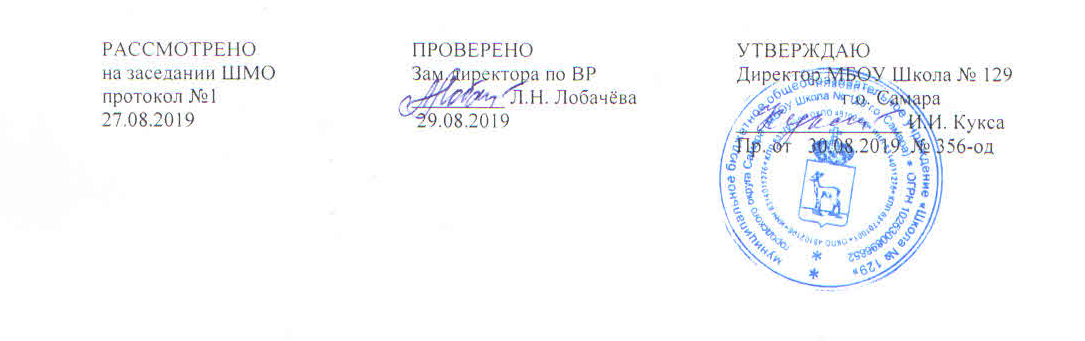 РАБОЧАЯ ПРОГРАММА Курса внеурочной деятельности   «Волонтерский отряд «Новое поколение»Уровень образования: среднее общее Составитель: Лобачёва Л.Н.Паспорт рабочей программыкурса внеурочной деятельности   «Волонтерский отряд «Новое поколение»Результаты освоения курса внеурочной деятельности «Волонтёрский отряд «Новое поколение» I.Личностные: -потребность повышать свой культурный уровень, самореализовываться  в  разных видах деятельности, таких как социально-значимые акции, КТД; -принятие моральных норм и правил нравственного поведения с представителями разных поколений (ветераны, инвалиды, дети младшего возраста), носителей разных убеждений и представителей различных социальных групп нашего города; -способность анализировать нравственную сторону своих поступков и поступков своих сверстников; -умение взаимодействовать со сверстниками в коллективе волонтёрского отряда и в школе, старшими и младшими детьми, взрослыми в соответствии с общепринятыми нравственными нормами; -формирование бережного отношения к традициям своей семьи. II.Метапредметные: Регулятивные: -умение ставить цель своей деятельности на основе имеющихся возможностей; -умение оценивать свою деятельность, аргументируя при этом причины достижения или отсутствия планируемого результата (участие в конкурсах и смотрах); формирование умения находить достаточные средства для решения своих учебных задач; демонстрация приёмов саморегуляции в процессе подготовки мероприятий разного уровня, участие в них. Познавательные: -навык делать выводы, устанавливать причинно-следственные связи на основе полученной информации о времени, эпохе при знакомстве с людьми разных поколений; -анализ и принятие опыта разработки и реализации проекта исследования разной сложности; -умение находить в тексте требуемую информацию, ориентироваться в тексте, устанавливать взаимосвязи между описываемыми событиями и явлениями; -критическое оценивание содержания и форм современных текстов; -овладение культурой активного использования словарей и других поисковых систем. Коммуникативные: -умение организовывать сотрудничество и совместную деятельность с педагогом и сверстниками; -приобретение навыков работы индивидуально и в коллективе для решения поставленной задачи; -умение находить общее решение и разрешать конфликты; -соблюдение норм публичной речи в процессе выступления. III. Предметные (на конец освоения курса): Обучающиеся научатся: -использовать полученные знания и навыки по подготовке и проведению социальнозначимых мероприятий. -готовить и проводить социально-значимые мероприятия для разных целевых аудиторий; -участвовать в фестивалях и смотрах-конкурсах разного уровня. IV.Воспитательные результаты: Приобретение знаний -об этике и эстетике повседневной жизни человека в обществе; -о принятых в обществе нормах поведения и общения; -об основах здорового образа жизни; -об истории своей семьи и Отечества; -о правилах конструктивной групповой работы; -об основах разработки социальных проектов и организации коллективной творческой деятельности; -о способах самостоятельного поиска, нахождения и обработки информации; -о правилах проведения исследования. Содержание курса внеурочной деятельности:1.Волонтёрская деятельность как одна из форм социального служения. Социальное служение и социальная работа. Волонтёрство как институт формирования и развития социальной активности молодёжи. Роль волонтёра в решении социальных проблем местного сообщества. Влияние волонтёрской деятельности на молодёжь. Мотивация добровольческой деятельности. Роль волонтёрства в личном развитии волонтёра. Личностный рост. Притязания и самореализация волонтёра. 2.Игровые технологии в работе волонтёра. Игры-адаптации. Роль и применение игр на знакомство и сплочение. Разучивание и проведение игр-адаптаций для  людей различного возраста. Игры с эстрады. 3.Работа волонтёров по пропаганде ЗОЖ. Виды зависимостей: химическая (алкоголизм, наркомания, табакокурение и нехимическая (эмоциональная, шопоголизм, лудомания и др.). Разработка и проведение игр по пропаганде ЗОЖ. Разработка познавательных, ролевых игр, проведение классных часов. 4.Информационные технологии в работе волонтёра. Информационный буклет, принципы создания и оформления  информационных буклетов. Технические и дизайнерские рекомендации. Критерии и оценки качества. 5.Основы проведения социальных дел. Социальная акция. Проведение благотворительных, экологических и других акций. Этапы подготовки и проведения. Организация социальных дел гражданскопатриотической направленности.  Тематическое планирование (теоретические занятия)Тематическое планирование (практические занятия)                                                                                                     ИТОГО :  34 часовКласс 10 Направление внеурочной деятельности Жизнь ученических сообществФорма организации внеурочной деятельности отряд Количество часов в год 34 ч Рабочая программа составлена в соответствии с требованиями -Федеральный закон от 29.12.2012 г.№273-ФЗ  «Об образовании в Российской Федерации»; -Постановление главного государственного врача РФ от29.12.2010г.№189»Об утверждении СанПиН 2.4.2.2821-10…»р. «Санитарно-эпидемиологические требования к условиям и организации обучения в образовательных учреждениях»; -Приказ МОиН РФ от 06.10.2009г. №373  « Об утверждении и введении в действие федерального государственного образовательного стандарта начального общего образования» (с изменениями и дополнениями); -Приказ МОиН РФ от 17.12.2010г. №1897  «Об утверждении и введении в действие федерального государственного образовательного стандарта основного общего образования» (с изменениями и дополнениями); -Информационное письмо МОиН РФ №03-296 от 12.05.2011г. «Об организации внеурочной деятельности при введении федерального государственного образовательного стандарта основного общего образования»; -Приказ МОиН РФ от 31.12.2015г.№1576  «О внесении изменений в ФГОС НОО»; - Приказ МОиН РФ от 31.12.2015г.№1577  «О внесении изменений в ФГОС ООО»; -Письмо МОиН РФ от 14.12.2015г.№09-3564  «О внеурочной деятельности и реализации дополнительных образовательных программ»; -Письмо 	МОиН 	Самарской 	области 	от 17.02.2016г.№МО-16-01/172-ТУ «О внеурочной деятельности »; -Основная общеобразовательная программа МБОУ Школы №129 г. о. Самара. Рабочая программа составлена на основе программы Д.В. Григорьев, П. В. Степанов «Внеурочная деятельность школьников»  М.Просвещение,2011 г. № Наименование темы Теория Практика Итого Волонтёрская деятельность как одна из форм социального служения Волонтёрская деятельность как одна из форм социального служения Волонтёрская деятельность как одна из форм социального служения Волонтёрская деятельность как одна из форм социального служения 1. Волонтёрство как институт формирования и развития социальной активности молодёжи. 1 1 2. Роль волонтёра в решении социальных проблем местного сообщества. 1 1 Игровые технологии в работе волонтёра. Игровые технологии в работе волонтёра. Игровые технологии в работе волонтёра. Игровые технологии в работе волонтёра. 3. Игры-адаптации. Игры с эстрады. 1 1 4. Игровая программа. 1 1 5. Организация игровых переменок, детских праздников.  11 Работа волонтёра по пропаганде ЗОЖ. Работа волонтёра по пропаганде ЗОЖ. Работа волонтёра по пропаганде ЗОЖ. Работа волонтёра по пропаганде ЗОЖ. 6. Виды зависимостей. Ролевая игра «Яркий мир». 1 1 7. Влияние вредных привычек  на организм человека. 1 1 8. Влияние алкоголя на организм человека. Встреча с наркологом ЦРБ. 1 1 9. Негативные зависимости и закон. Встреча с инспектором КДН. 1 1 10. «Умей сказать: НЕТ!». Встреча со школьным психологом. 1 1 11. Разработка и проведение игр по профилактике негативных зависимостей. 1 1 12. Компьютерная, игровая зависимости. Разработка и проведение классных часов по профилактике данных зависимостей. 1 1 2 Информационные технологии в работе волонтёров. Информационные технологии в работе волонтёров. Информационные технологии в работе волонтёров. Информационные технологии в работе волонтёров. 13. Информационный буклет. Листовка. 1 1 Психологическая подготовка волонтёров. Психологическая подготовка волонтёров. Психологическая подготовка волонтёров. Психологическая подготовка волонтёров. 14. Особенности работы с младшими школьниками. 1 1 15. Психологические особенности людей пожилого возраста. 1 1 16. Особенности работы с детьми ОВЗ, детьми-сиротами. 1 1 17. Тренинг личностного роста. 1 1 18. Тренинг коммуникативных навыков. 1 1 19. Тренинг толерантности 1 1 Основы проведения социальных дел. Основы проведения социальных дел. 20. Социальная акция. Разработка и проведение социальных акций. 1 1 ИТОГОИТОГО10919 № Мероприятие Теория Практика Итого 1Всемирный день отказа от курения. Социально-информационное мероприятие.112Акция «Мы помним», посвящённая годовщине событий в Беслане.113Акция «День пожилого человека» «Твори добро»114День школьного братства: «Посвящение в пятиклассники»115 Акция «День улыбок» «От улыбок станет всем светлей» 1 1 6Познавательная программа:«Посвящение в пешеходы»117Акция «Будь здоров!» - «Олимпийская зарядка»1 1 8Акция «Тайный друг». Сбор вещей для нуждающихся.119Акция помощи ветеранам ВОВ «Ветеран живет рядом!»1110Акция «Малышок» (совместно с детским садом общего вида №350)1111Акция «Всемирный день защиты животных»1112Природоохранная акция: «Городу - зеленый пояс» по посадке зеленых насаждений, благоустройству улиц, парков и скверов, школьного двора.1 113Компьютерная игра о правилах поведения в сети Интернет «Прогулка через ИнтерНетЛес»1114Проведение благотворительных акций ко Дню Победы.  «Письмо ветерану», «Подарок ветерану».1115Участие в социально значимых городских и региональных мероприятиях 1 1 Всего 0 15 15 